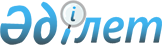 Отбасылық-мүліктік жағдайды тексеру актісінің үлгі нысанын бекіту туралыҚазақстан Республикасы Мемлекеттік күзет қызметі Бастығының 2024 жылғы 28 ақпандағы № 11-41 бұйрығы. Қазақстан Республикасының Әділет министрлігінде 2024 жылғы 29 ақпанда № 34086 болып тіркелді
      Қазақстан Республикасы Президентінің 2014 жылғы 4 мамырдағы № 814 Жарлығымен бекітілген Қазақстан Республикасы Мемлекеттік күзет қызметі туралы ереженің 17-тармағының 32) тармақшасына сәйкес, БҰЙЫРАМЫН:
      1. Қоса беріліп отырған отбасылық-мүліктік жағдайды тексеру актісінің үлгі нысаны бекітілсін. 
      2. Қазақстан Республикасы Мемлекеттік күзет қызметінің Кадрлық жұмыс, жауынгерлік және арнайы дайындық департаменті Қазақстан Республикасының заңнамасында белгіленген тәртіппен:
      1) осы бұйрықтың Қазақстан Республикасының Әділет министрлігінде мемлекеттік тіркелеуін;
      2) осы бұйрықтың Қазақстан Республикасы Мемлекеттік күзет қызметінің интернет-ресурсында орналастыруын қамтамасыз етсін.
      3. Осы бұйрық алғашқы ресми жарияланған күнінен кейін он күнтізбелік күн өткен соң қолданысқа енгізіледі. Отбасылық-мүліктік жағдайды тексеру актісінің үлгі нысаны
      20___ жылғы "____" ___________
      1. "Қазақстан Республикасының арнаулы мемлекеттік органдары туралы" Қазақстан
      Республикасы Заңының 49-бабы 2-тармағының 2) тармақшасымен белгіленген
      отбасылық жағдайға байланысты
      ____________________________________________________________________
      (қызметкердің тегі, аты, әкесінің аты (бар болған жағдайда), туған күні)
      төмен тұрған лауазымға тағайындау туралы мәселені шешу кезінде мынадай құрамдағы
      комиссия:___________________________________________________________
      ____________________________________________________________________
      ____________________________________________________________________
      оның отбасылық-мүліктік жағдайына тексеру жүргізді.
      2. Қызметкер қызмет өткеретін мемлекеттік мекеменің мекенжайы
      ____________________________________________________________________
      ____________________________________________________________________
      3. Қазақстан Республикасы Мемлекеттік күзет қызметіне қашан
      қабылданды_________________________________________________________
      ____________________________________________________________________
      ____________________________________________________________________
      4. Қазақстан Республикасы Мемлекеттік күзет қызметіне қызметке қабылданғанға
      дейін қайда жұмыс істеген (оқыған)
      ____________________________________________________________________
      ____________________________________________________________________
                               (лауазымы, ұйымның атауы көрсетілсін)
      5. Өзінің асырауында кімдер бар ________________________________________
      ____________________________________________________________________
      ____________________________________________________________________
      6. Қызметкердің отбасы құрамы:
      7. Қызметкердің отбасы тұрғын үймен қамтамасыз етілуі___________________
      ____________________________________________________________________
      8. Ата-аналарынан бөлек тұратын ағалары мен әпкелері:
      9. "Қазақстан Республикасының арнаулы мемлекеттік органдары туралы" Қазақстан
      Республикасы Заңының 49-бабы 2-тармағының 2) тармақшасында айқындалған,
      тексеру нәтижесінде белгіленген отбасы жағдайы (актіге осы жағдайды растайтын
      құжаттардың көшірмесі қоса беріледі)
      ____________________________________________________________________
      ____________________________________________________________________
      10. Қызметкердің отбасылық-мүліктік жағдайына тексеру жүргізген комиссияның
      қорытындылары мен ұсыныстары _______________________________________
      ____________________________________________________________________
      Комиссия мүшелерінің қолы:
      ________________________
      ________________________
      ________________________
      20___ жылғы "____" ___________ 
      11. Осы актімен таныстырылған _______________________________________
      ____________________________________________________________________
      (қызметкердің қолы, тегі, аты, әкесінің аты (бар болған жағдайда)
      20___ жылғы "____" ___________ 
      Ескертпе: отбасылық-мүліктік жағдайды тексеру актісі қызметкердің жеке ісіне тігіледі.
					© 2012. Қазақстан Республикасы Әділет министрлігінің «Қазақстан Республикасының Заңнама және құқықтық ақпарат институты» ШЖҚ РМК
				
      Қазақстан РеспубликасыМемлекеттік күзет қызметінің Бастығы

С. Исабеков
2024 жылғы 28 ақпандағы
№ 11-41 Бұйрығымен
бекітілген
№ р/с
Тегі, аты, әкесінің аты (бар болған жағдайда)
Туған күні
Туыстық қатынасы
Тұрғылықты жері
1
2
3
4
5
№ р/с
Тегі, аты, әкесінің аты (бар болған жағдайда)
Туған күні
Туыстық қатынасы
Тұрғылықты жері
Денсаулық жағдайы (мүгедектік тобы)
Лауазым, айлық (зейнетақы)мөлшері 
1
2
3
4
5
6
7